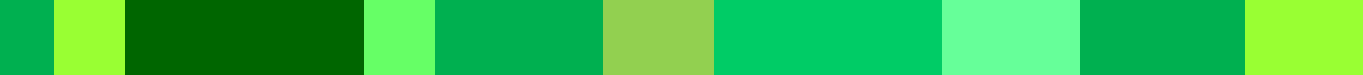 Letter Forms
a b c d e f g h I j k l m n o p q r s t u v w x y zThe Joined Up SentenceThe quick brown fox jumps over the lazy dog.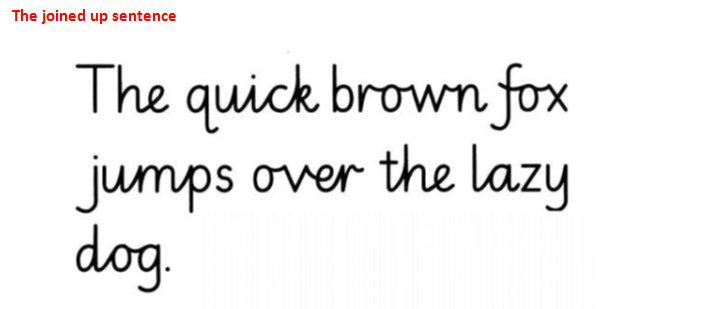 